Level 3 Report                                                                                                                                            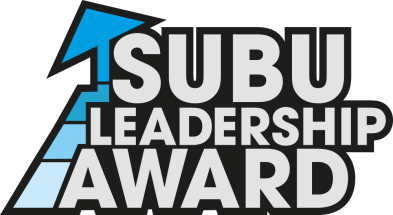 Name:…………………………………………………………………………BU Email Address:………………………………………………………SUBU Leadership Role:……………………………………………….			Please write in approx. 500 words how you have developed as a Leader and include the following information:The skills you wanted to develop based on your self-assessment The steps you took to develop yourself e.g. attended workshops and the skills you learnt (use your workshop logs as a reference)How you applied these skills and what happened when you applied them(Either present this electronically or handwritten – which ever you prefer)